Dear Partner,The Harvest Auction is the largest friendraising event of the year for Central Wisconsin Christian School.  Supporting businesses like yours are valuable partners who provide items and cash donations that leave an impact on our community.    This letter serves as an initial contact with you to inform you of what is happening and to let you know that committee members are starting their contact process to request a donation for this year’s event.  Our goal with the Harvest Auction is to put together a fabulous evening of entertainment and excitement, and the best ever auction list in the history of Central Wisconsin Christian.  What is the Auction?This year’s Back to the 80s event on Friday, September 16th will give our 500 attendees an opportunity to be back in person, dress up, have fun, and enjoy a great night of celebration and giving.  We would love to have you not only donate as a partner but also come and join us for this year’s event and share in the fun.  If you can’t attend in person, you can also participate online and bid to support the 436 kids at Central Wisconsin Christian!How do I give?The hub of information for this year’s event is located at www.cwcauction.com.  You can use our donation tool to make your contribution there, you can mail in your information to the address above, or you can chat with our solicitation team that will be ramping up soon.  The website is also a great place to watch the list grow, to register to bid, and more!!What is CWC?Central Wisconsin Christian provides a Christ-centered education to a record enrollment of more than 436 preschool-12th grade students at our unified campus in Waupun.  We have been a long-standing part of our communities for 75 years, and draw students from Fond du Lac, Ripon, Green Lake, Friesland, Beaver Dam, Randolph, Markesan, Fox Lake, Brandon, Burnett, Oakfield, West Bend, Lomira, and Waupun.  Our students come from more than 50 churches and a dozen denominations, while our alumni have become valuable parts of businesses and communities throughout Wisconsin and the entire country.  We want to invite you to be a valuable partner in this year’s event.  Your business name came to us from one of our constituents who is a customer or client of yours.Again we thank you for your long-standing partnership with us at CWC, and we look forward to many years of continuing to work together for this important work.  If you have any questions, feel free to contact the either Kim Greenfield or Gregg Zonnefeld in the Advancement Office at school at 920.324.4233.Serving the Kids and the King!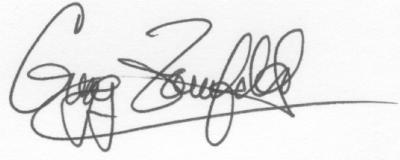 Gregg Zonnefeld, Director of Advancement